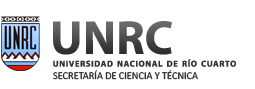 Becas de Ayudantía de InvestigaciónConvocatoria 2020Becas de Ayudantía de InvestigaciónConvocatoria 2020PLAN DE TRABAJO PLAN DE TRABAJO PLAN DE TRABAJO PLAN DE TRABAJO 1. TÍTULO DEL PROYECTO DEL BECARIO (Hasta 250 caracteres con espacios incluidos)1. TÍTULO DEL PROYECTO DEL BECARIO (Hasta 250 caracteres con espacios incluidos)1. TÍTULO DEL PROYECTO DEL BECARIO (Hasta 250 caracteres con espacios incluidos)1. TÍTULO DEL PROYECTO DEL BECARIO (Hasta 250 caracteres con espacios incluidos)2.  ASPIRANTE2.  ASPIRANTE2.  ASPIRANTE2.  ASPIRANTE2.1. Apellido y Nombres:      2.1. Apellido y Nombres:      2.1. Apellido y Nombres:      2.2. DNI:      3. UNIDAD EJECUTORA 3. UNIDAD EJECUTORA 3. UNIDAD EJECUTORA 3. UNIDAD EJECUTORA 3.1. Facultad: 3.1. Facultad: 3.1. Facultad: 3.1. Facultad: 3.2. Departamento, Cátedra:       3.2. Departamento, Cátedra:       3.2. Departamento, Cátedra:       3.2. Departamento, Cátedra:       4. PROYECTO MARCO AL CUAL SE VINCULA LA BECA4. PROYECTO MARCO AL CUAL SE VINCULA LA BECA4. PROYECTO MARCO AL CUAL SE VINCULA LA BECA4. PROYECTO MARCO AL CUAL SE VINCULA LA BECA4.1. Título:      4.1. Título:      4.1. Título:      4.1. Título:      4.2. Director del Proyecto:      4.2. Director del Proyecto:      4.2. Director del Proyecto:      4.2. Director del Proyecto:      4.3. Facultad: 4.3. Facultad: 4.3. Facultad: 4.3. Facultad: 4.4. Financiado por:      4.4. Financiado por:      4.4. Financiado por:      4.4. Financiado por:      5. DESCRIPCIÓN DEL PROYECTO    5.1. INTRODUCCIÓNHipótesisAntecedentesObjetivos5.2. MATERIALES Y METODOLOGÍA DE TRABAJO5.3. CRONOGRAMA5.3. CRONOGRAMA5.3. CRONOGRAMA5.3. CRONOGRAMA5.3. CRONOGRAMA5.3. CRONOGRAMA5.3. CRONOGRAMA5.3. CRONOGRAMA5.3. CRONOGRAMA5.3. CRONOGRAMA5.3. CRONOGRAMA5.3. CRONOGRAMA5.3. CRONOGRAMA5.3. CRONOGRAMA5.3. CRONOGRAMAActividadesFMAMJJASONDEFM5.4. FUNDAMENTACIÓN DE LA ELECCIÓN DEL TEMA Explique claramente la importancia que tiene el Plan de trabajo propuesto para la formación del aspirante5.5. BIBLIOGRAFÍA5.5. RÚBRICAS...............................,  ......../....../........   Lugar y Fecha...................................................................Firma del Estudiante............................................................Aclaración...............................,  ......../....../........   Lugar y Fecha...................................................................Firma del Director............................................................Aclaración...............................,  ......../....../........   Lugar y Fecha...................................................................Firma del Co-Director............................................................Aclaración...............................,  ......../....../........   Lugar y Fecha...................................................................Firma del Responsable de la Facultad............................................................Aclaración